Silica safety talk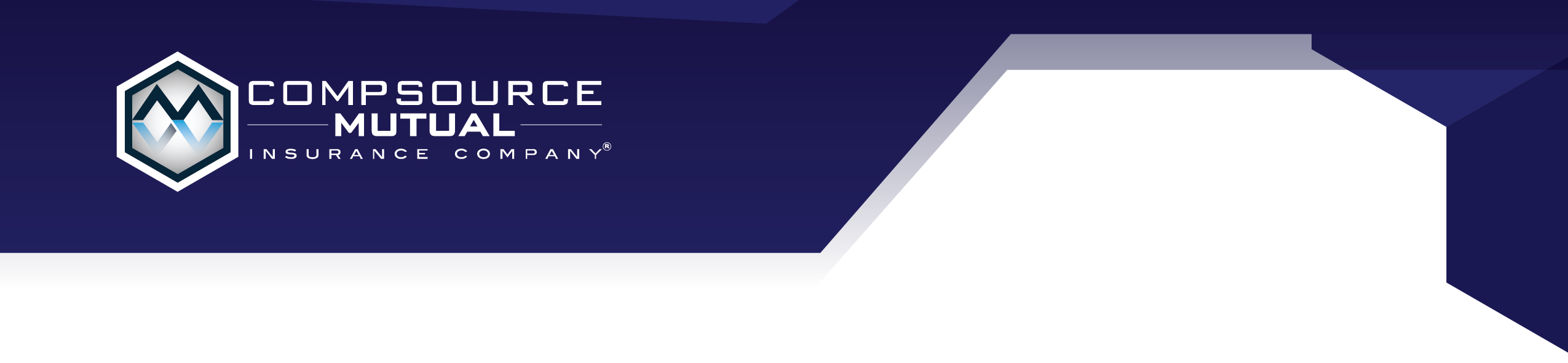 